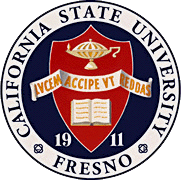     California        State    University,       Fresno        ____James Mullooly (Chair) - COSSAhmad Borazan - CSBDave Goorahoo - JCAST Hovannes Kulhandjian - LCEKathi Rindahl - CHHSOscar Vega – CSMXuanning Fu - Ex-OfficioElias Karam - ASIAcademic Policy & Planning CommitteeAcademic SenateHenry Madden Library 32065200 North Barton Avenue M/S ML34Fresno, CA 93740-8014P 559.278.2743F 559.278.5745M E M O R A N D U MSeptember 13, 2018MEMORANDUM TO:		Thomas Holyoke, Chair		Academic SenateFROM:	James J. Mullooly, Chair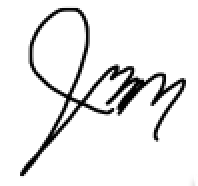                   	Academic Policy & Planning CommitteeRE:             	APM 203 (Special Majors)This memorandum will serve to inform the Academic Senate that the Academic Policy & Planning Committee moved to approve your consideration of the following modifications to APM 203 at our 8/30/18 meeting. MSC: To delete the following sentence from APM203: “Units applied to satisfy General Education requirements may not be included in the Special Major.”This is being proposed to accommodate EO 1110.